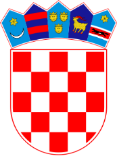             Republika Hrvatska       Općinski sud u Varaždinu         Varaždin, Braće Radić 2Temeljem Pravilnika o provedbi postupka jednostavne nabave broj: 41 Su-405/2020-1 od 5. listopada 2020. donosi se:O B A V I J E S To rezultatima pregleda i ocjene ponudaUsluge elektronskog zaprimanja, ispisa i kuvertiranja sudskih pismenaI.U postupku jednostavne nabave usluge elektronskog zaprimanja, ispisa i kuvertiranja sudskih pismena,  naručitelja Općinskog suda u Varaždinu, Varaždin, Braće Radić 2, OIB: 14828046348, interni evidencijski broj: JN-10/2021., Odlukom Općinskog suda u Varaždinu, Su-106/2021-2 od 26. veljače 2021. , kao najpovoljnija ponuda odabrana je ponuda ponuditelja Hrvatska pošta d.d., Zagreb, Jurišićeva 13, OIB: 87311810356, broj ponude DP-02008841/21 od 19. veljače 2021. Cijena ponude bez PDV-a iznosi 124.513,60 kn, a s PDV-om 155.642,00 kn.II.Odluka o odabiru najpovoljnije ponude iz stavka I ove Obavijesti postala je izvršna danom njenog donošenja te se temeljem nje može odmah pristupiti sklapanju okvirnog sporazuma i otvaranju narudžbenica, odnosno realizaciji posla s odabranim ponuditeljem.III.Ova Obavijest dostavlja se svim ponuditeljima koji su dostavili pravodobnu ponudu s preslikom Zapisnika o pregledu i ocjeni ponuda.Uputa o podnošenju zahtjeva za uvid u dokumentaciju postupka i ponudeNezadovoljni ponuditelj koji je dostavio ponudu u ovom postupku ostvaruje pravo u roku od 3 (tri) radna dana od dana primitka ove Obavijesti izvršiti uvid u dokumentaciju postupka i pristigle ponude. Zahtjev za uvid u dokumentaciju postupka i ponude izjavljuje se predsjedniku suda, a predaje osobno ili poštom na urudžbeni zapisnik . Zahtjev za uvid u dokumentaciju postupka i ponude može se uputiti i na e-mail adresu: ivancica.valjak@osvz.pravosudje.hr ili ana.lazic@osvz.pravosudje.hr. Povjerenstvo za provođenje postupaka javne nabaveDOSTAVITI:PonuditeljimaArhiva